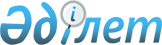 Батыс Қазақстан облысы Тасқала аудандық мәслихатының "Тасқала ауданы бойынша шетелдіктер үшін 2023 жылға арналған туристік жарна мөлшерлемелерін бекіту туралы" 2023 жылғы 13 сәуірдегі № 3-2 шешімінің күші жойылды деп тану туралыБатыс Қазақстан облысы Тасқала ауданы мәслихатының 2023 жылғы 30 қарашадағы № 14-3 шешімі. Батыс Қазақстан облысының Әділет департаментінде 2023 жылғы 7 желтоксанда № 7291-07 болып тіркелді
      Қазақстан Республикасының "Құқықтық актілер туралы" Заңының 27-бабы 2-тармағына сәйкес Тасқала аудандық мәслихаты ШЕШІМ ҚАБЫЛДАДЫ:
      1. Батыс Қазақстан облысы Тасқала аудандық мәслихатының "Тасқала ауданы бойынша шетелдіктер үшін 2023 жылға арналған туристік жарна мөлшерлемелерін бекіту туралы" 2023 жылғы 13 сәуірдегі № 3-2 (Нормативтік құқықтық актілерді мемлекеттік тіркеу тізілімінде № 7145-07 болып тіркелген) шешімінің күші жойылды деп танылсын.
      2. Осы шешім оның алғашқы ресми жарияланған күнінен кейін күнтізбелік он күн өткен соң қолданысқа енгізіледі.
					© 2012. Қазақстан Республикасы Әділет министрлігінің «Қазақстан Республикасының Заңнама және құқықтық ақпарат институты» ШЖҚ РМК
				
      Мәслихат төрағасы

Ж. Бисенгалиева
